CARE REALTY, L.L.C.DON APPLICATION # LLC-22122011-CLforLONG-TERM CARECONSERVATION PROJECTon behalf ofCAREONE AT NEWTONSubmitted on January 27, 2023BYCARE REALTY, L.L.C.173 BRIDGE PLAZA NORTHFORT LEE, NJ 07024HB: 4858-7663-5972.7CARE REALTY, L.L.C.DON APPLICATION # LLC-22122011-CLTABLE OF CONTENTSDetermination of Need Application FormProject Description NarrativeIndependent CPA AnalysisAffiliated Parties Form (Table Question 1.9)Change in Service Form (Table Questions 2.2, 2.3)Notice of IntentCertificate of Organization of Care Realty, L.L.C.Affidavit of Truthfulness and ComplianceEvidence of Filing FeeHB: 4858-7663-5972.7APPENDIX 1APPLICATION FORM 									Version: 11-8-17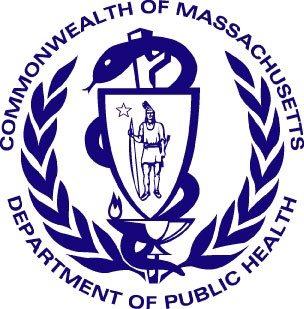 Massachusetts Department of Public Health
Determination of Need
Application FormApplication Type: Conservation Long Term Care ProjectApplication Date: 01/27/2023 3:28 pmApplicant Name: Care Realty, L.L.C.Mailing Address: 173 Bridge Plaza NorthCity: Fort Lee		State: New Jersey		Zip Code: 07024Contact Person: Fran PetriconeTitle: Vice President FinanceMailing Address: 57 Old Road to Nine Acre CornerCity: Concord		State: Massachusetts		Zip Code: 01742Phone: 9788312123	Ext: noneEmail: fpetricone@care-one.com Facility InformationList each facility affected and or included in Proposed Project1. Facility Name: CareOne at NewtonFacility Address:  2101 Washington StreetCity: Newton		State: Massachusetts		Zip Code: 02466Facility type: Long Term Care Facility		CMS Number: 22-52681. About the Applicant1.1	Type of organization (of the Applicant): for profit1.2	Applicant’s Business Type: LLC1.3	What is the acronym used by the Applicant’s Organization:  [blank]1.4	Is Applicant a registered provider organization as the term is used in the HPC/CHIA RPO program? No1.5	Is Applicant or any affiliated entity an HPC-certified ACO? No1.6	Is Applicant or any affiliate thereof subject to M.G.L. c. 6D § 13 and 958 CMR 7.00 (filing of Notice of Material Change to the Health Policy Commission? No1.7	Does the Proposed Project also require the filing of a MCN with the HPC? No1.8	Has the Applicant or any subsidiary thereof been notified pursuant to M.G.L. c. 12C § 16 that it is exceeding the health care cost growth benchmark established under M.G.L. c. 6D § 9 and is thus, pursuant to M.G.L. c. 6D § 10 required to file a performance improvement plan with CHIA? No1.9	Complete the Affiliated Parties Form2. Project Description2.1	Provide a brief description of the scope of the project.: See Attached at Appendix 2.2.2 and 2.3	Complete the Change in Service Form 3. Delegated Review3.1	Do you assert that this Application is eligible for Delegated Review? Yes3.1a	If yes, under what section? Conservation Projects4. Conservation Project4.1	Are you submitting this Application as a Conservation Project? Yes4.2 	Within the Proposed Project, is there any element that has the result of modernization, addition or expansion? Yes4.2a 	If yes, How? Re-licensure of 40 previously licensed beds4.3 	Does the Proposed Project add or accommodate new or increased functionality beyond sustainment or restoration? No4.4 	As part of the Proposed Project, is the Applicant:Adding a new service? NoExpanding a service? NoModernizing the provision of a service? NoSubstituting a service? NoOtherwise altering a serves's usage or designation, including patients served? NoAdding a new piece(s) of equipment Modernizing a piece(s) of equipment? NoExpanding bed capacity? NoAdding bed capacity? YesOtherwise altering bed capacity, usage, or designation? NoAdding additional square footage? Yes5. DoN-Required Services and DoN-Required Equipment5.1	Is this an application filed pursuant to 105 CMR 100.725: DoN-Required Equipment and DoN-Required Service? No6. Transfer of Ownership6.1	Is this an application filed pursuant to 105 CMR 100.735? No7. Ambulatory Surgery7.1	Is this an application filed pursuant to 105 CMR 100.740(A) for Ambulatory Surgery? No8. Transfer of Site8.1	Is this an application filed pursuant to 105 CMR 100.745? No9. Research Exemption9.1	Is this an application for a Research Exemption? No10. Amendment10.1	Is this an application for a Amendment? No11. Emergency Application11.1	Is this an application filed pursuant to 105 CMR 100.740(B)? No12. Total Value and Filing FeeEnter all currency in numbers only. No dollar signs or commas. Grayed fields will auto calculate depending upon answers above.Your project application is for: Conservation Long Term Care Project12.1	Total Value of This project:	$0.0012.2	Total CHI commitment expressed in dollars: (calculated)	$0.0012.3	Filing Fee: (calculated)	$0.0012.4	Maximum Incremental Operating Expense resulting from the Proposed Project: $0.0012.5	Total proposed Construction costs, specifically related to the Proposed Project, if any, which will be contracted out to local or minority, women, or veteran-owned businesses expressed in estimated total dollars. $0.0013. FactorsRequired Information and supporting documentation consistent with 105 CMR 100.210Some factors will not appear depending upon the type of license you are applying for. Text fields will expand to fit your response.Factor 3: ComplianceApplicant certifies, by virtue of submitting this Application that it is in compliance and good standing with federal, state, and local laws and regulations, including, but not limited to M.G.L. c. 30, §§ 61 through 62H and the applicable regulations thereunder, and in compliance with all previously issued notices of Determination of Need and the terms and conditions attached therein.F3.a	Please list all previously issued Notices of Determination of NeedFactor 4: Financial Feasibility and Reasonableness of Expenditures and CostsApplicant has provided (as an attachment) a certification, by an independent certified public accountant (CPA) as to the availability of sufficient funds for capital and ongoing operating costs necessary to support the Proposed Project without negative impacts or consequences to the Applicant’s existing Patient Panel.F4.a.i	Capital Costs Chart:For each Functional Area document the square footage and costs for New Construction and/or Renovations.F4.a.ii	For each Category of Expenditure document New Construction and/or Renovation Costs.Documentation Check ListThe Check List below will assist you in keeping track of additional documentation needed for your application.Once you have completed this Application Form the additional documents needed for your application will be on this list. E-mail the documents as an attachment to: DPH.DON@state.ma.usCopy of Notice of Intent: checkAffidavit of Truthfulness Form: checkScanned copy of Application Fee Check: checkAffiliated Parties Table Question 1.9: checkChange in Service Tables Question 2.2 and 2.3: checkCertification from an independent Certified Public Accountant: checkCurrent IRS Form, 990 Schedule H CHNA/CHIP and/or Current CHNA/CHIP submitted to Massachusetts AGO's Office: uncheckedDocumentation Ready for FilingWhen document is complete click on “document is ready to file”. This will lock in the responses and date and time stamp the form.To make changes to the document un-check the “document is ready to file” box. Edit document then lock file and submitKeep a copy for your records. Click on the “Save” button at the bottom of the page.To submit the application electronically, click on the “E-mail submission to Determination of Need” button.This document is ready to file? Yes		Date/time Stamp: 01/27/2023 3:28 pmE-mail submission to Determination of NeedApplication Number: LLC-22122011-CLUse this number on all communications regarding this applicationAdd/Del RowsProject NumberDate ApprovedType of NotificationFacility Name+/-N/AN/APresent Square FootagePresent Square FootageSquare Footage Involved in Project – New ConstructionSquare Footage Involved in Project – New ConstructionSquare Footage Involved in Project – RenovationSquare Footage Involved in Project – RenovationResulting Square FootageResulting Square FootageTotal CostTotal CostCost/Square FootageCost/Square FootageAdd/Del RowsFunctional AreasNetGrossNetGrossNetGrossNetGrossNew ConstructionRenovationNew ConstructionRenovation+/-Lake wing - patient rooms0000003,850$0.00$0.00$0.00$0.00+/-Bradford wing - patient rooms0000004,100$0.00$0.00$0.00$0.00Total: (calculated)0000007,950$0.00$0.00$0.00$0.00Category of ExpenditureNew ConstructionNew ConstructionRenovationTotal (calculated)Total (calculated)Land CostsLand CostsLand CostsLand CostsLand CostsLand CostsLand Acquisition Cost$0$0$0$0$0Site Survey and Soil Investigation$0$0$0$0$0Other Non-Depreciable Land Development$0$0$0$0$0Total Land Costs$0$0$0$0$0Construction Contract (including bonding cost)Construction Contract (including bonding cost)Construction Contract (including bonding cost)Construction Contract (including bonding cost)Construction Contract (including bonding cost)Construction Contract (including bonding cost)Depreciable Land Development Cost$0$0$0$0$0Building Acquisition Cost$0$0$0$0$0Construction Contract (including bonding cost)$0$0$0$0$0Fixed Equipment Not in Contract$0$0$0$0$0Architectural Cost (Including fee, Printing, supervision etc.) and Engineering Cost$0$0$0$0$0Pre-filing Planning and Development Costs$0$0$0$0$0Post-filing Planning and Development Costs$0$0$0$0$0Add/Del RowsOther (specify)Other (specify)Other (specify)Other (specify)Other (specify)Other (specify)+/-$0$0$0$0$0Net Interest Expensed During Construction$0$0$0$0$0Major Movable Equipment$0$0$0$0$0Total Construction Costs$0$0$0$0$0Financing Costs:Financing Costs:Financing Costs:Financing Costs:Financing Costs:Financing Costs:Cost of Securing Financing (legal, administrative, feasibility studies, mortgage insurance, printing, etc$0$0$0$0$0Bond Discount$0$0$0$0$0Other (specify$0$0$0$0$0Total Financing Costs$0$0$0$0$0Estimated Total Capital Expenditure$0$0$0$0$0